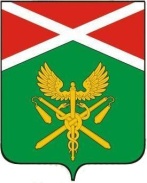 АДМИНИСТРАЦИЯ ИРБИТСКОГО МУНИЦИПАЛЬНОГО  ОБРАЗОВАНИЯП О С Т А Н О В Л Е Н И Е29.12.2021   №_990-ПА___                                                                          пгт. Пионерский Об утверждении Положения о порядке деятельности специализированной службы по вопросам похоронного дела в Ирбитском муниципального образования В соответствии с федеральными законами Российской Федерации от 12.01.1996 N 8-ФЗ "О погребении и похоронном деле", от 06.10.2003 N 131-ФЗ "Об общих принципах организации местного самоуправления в российской Федерации", Постановлением Правительства Свердловской области от 14.12.2012 N 1439-ПП "Об утверждении порядка предоставления участков земли на общественных кладбищах, расположенных на территории Свердловской области, для создания семейных родовых захоронений", Решением Думы Ирбитского муниципального образования от 10.12.2013 №221 об утверждении «Положения об организации оказания ритуальных услуг и содержании мест захоронения на территории Ирбитского муниципального образования» и, руководствуясь статьями 28, 31 Устава Ирбитского муниципального образованияПОСТАНОВЛЯЕТ:           1. Создать в Ирбитском муниципальном образовании специализированную службу по вопросам похоронного дела.         2. Утвердить состав Специализированной службы по вопросам похоронного дела в Ирбитском муниципальном образовании (Приложение 1).3. Утвердить Положение о порядке деятельности специализированной службы по вопросам похоронного дела в Ирбитском муниципальном образовании (Приложение 2).4. Опубликовать настоящее постановление в газете "Родники ирбитские" и разместить на официальном сайте администрации Ирбитского муниципального образования в сети Интернет.5. Контроль за выполнением настоящего постановления возложить на заместителя главы администрации Ирбитского муниципального образования Конева Ф.М.Глава Ирбитского муниципального образования                                                                          А.В. НикифоровСОГЛАСОВАНИЕпостановления администрации Ирбитского муниципального образованияПриложение №1к постановлению Состав специализированной службы по вопросам похоронного дела в Ирбитском муниципальном образованииПриложение №2к постановлению Положениео порядке деятельности специализированной службыпо вопросам похоронного дела в Ирбитском муниципальном образовании1.Общие положенияСпециализированная служба по вопросам похоронного дела в Ирбитском муниципальном образовании (далее - специализированная служба) осуществляет свою деятельность в соответствии с Федеральным законом от 12.01.96 N 8-ФЗ "О погребении и похоронном деле", Указом Президента Российской Федерации от 29.06.96 N 1001 "О гарантиях прав граждан на предоставление услуг по погребению умерших", постановлением правительства Свердловской области от 14.12.2012 N 1439-ПП "Об утверждении порядка предоставления участков земли на общественных кладбищах, расположенных на территории Свердловской области, для создания семейных (родовых) захоронений", Решением Думы Ирбитского муниципального образования от 10.12.2013 №221 об утверждении «Положения об организации оказания ритуальных услуг и содержании мест захоронения на территории Ирбитского муниципального образования» и настоящим Положением.2.Деятельность специализированной службы2.1.Специализированная служба организует оказание на безвозмездной основе услуг по погребению, гарантированных ст. 9 Федерального закона от 12.01.96 N 8-ФЗ "О погребении и похоронном деле", по первому требованию супруга, близких родственников, иных родственников, законного представителя умершего или иного лица, взявшего на себя обязанность осуществить погребение умершего.2.2.Перечень гарантированных услуг по погребению включает в себя:оформление документов, необходимых для погребения;изготовление и доставку гроба и иных предметов, необходимых для погребения;перевозку тела (останков умершего) на кладбище (в крематорий);погребение (кремацию с последующей выдачей урны с прахом).Стоимость гарантированных услуг по погребению ежегодно устанавливается постановлением администрации Ирбитского муниципального образования в соответствии с нормативно-правовыми актами Свердловской области.2.3.При отсутствии супруга, близких родственников, иных родственников либо законного представителя умершего или при невозможности осуществить ими погребение, а также при отсутствии иных лиц, взявших на себя обязанность осуществить погребение, в том числе погребение умершего на дому, на улице или в ином месте, после установления органами внутренних дел его личности организуется специализированной службой в течение трех суток с момента установления причины смерти, если иное не предусмотрено законодательством Российской Федерации.2.4.Погребение умерших, личность которых не установлена органами внутренних дел в определенные законодательством Российской Федерации сроки, осуществляется специализированной службой с согласия указанных органов путем предания земле на определенных для таких случаев участках общественных кладбищ Ирбитского муниципального образования.2.5.Услуги, оказываемые специализированной службой при погребении умерших, указанных в 2.3, 2.4 настоящего Положения, включают в себя:оформление документов, необходимых для погребения;облачение тела;предоставление гроба;перевозку умершего на кладбище (в крематорий);погребение (копку могилы и захоронение).2.6. Возложить часть функций специализированной службы по вопросам похоронного дела в Ирбитском муниципальном образовании касающихся:-изготовление и доставку гроба и иных предметов, необходимых для погребения;-облачение тела;-перевозку тела (останков умершего) на кладбище (в крематорий);-погребение (кремацию с последующей выдачей урны с прахом) на юридических лиц, индивидуальных предпринимателей, основным видом деятельностью которых является оказание услуг по  организации похоронного дела, осуществляющих свою деятельность на территории Ирбитского муниципального образования.2.7.Специализированная служба организует осуществление следующих видов деятельности:2.7.1.Предоставление земельного участка для погребения умершего - отведение мест захоронения, осуществляется на основании письменного заявления лица, взявшего на себя ответственность за захоронение. Отведение места под захоронение производится  председателем территориальной администрации Ирбитского муниципального образования, на чьей территории находится кладбище, на действующем участке захоронений согласно планировочному решению зоны захоронений (плану зоны захоронений) кладбища.2.7.2.Предоставление (резервирование) земельного участка для создания семейного (родового) захоронения на территории Ирбитского муниципального образования - выделение отдельных участков земли на общественных кладбищах, перечень которых установлен органом местного самоуправления, для погребения двух и более умерших близких родственников.2.7.3.Регистрация мест захоронений.Регистрация мест захоронений производится в журнале, который ведется председателем территориальной администрации Ирбитского муниципального образования.2.7.4.Учет и ведение архива захоронений.Журнал регистрации захоронений ведется председателем территориальной администрации Ирбитского муниципального образования. Журнал регистрации захоронений является документом строгой отчетности, после его окончания сдается и хранится в архиве Ирбитского муниципального образования.2.7.5.Выдача паспорта захоронений (удостоверения о захоронении).Паспорт захоронения (удостоверение о захоронении) составляется председателем территориальной администрации Ирбитского муниципального образования и выдается лицу, взявшему на себя ответственность за производство захоронения, под роспись безвозмездно.2.7.6.Выдача справок о захоронениях.Выдача справок о захоронениях производится при наличии документов (свидетельства о смерти, паспорта захоронения) осуществляется председателем территориальной администрации Ирбитского муниципального образования.2.7.7.Согласование и регистрация установки надмогильных сооружений.Установка надмогильного сооружения производится на основании письменного заявления лица, ответственного за захоронение, на имя председателя территориальной администрации Ирбитского муниципального образования с последующей регистрацией в журнале. Размер надмогильного сооружения не должен превышать размера участка земли, указанного в паспорте захоронения (удостоверении о захоронении).2.7.8.Получение возмещения стоимости услуг, предоставляемых специализированной службой, от Пенсионного фонда РФ и Фонда социального страхования в установленных законом случаях.2.8. Отказ специализированной службы в оказании ритуальных услуг в связи с отсутствием у нее необходимых средств или по другим основаниям недопустим.2.9. Деятельность специализированной службы должна обеспечивать режим природопользования, соблюдения санитарно-гигиенических требований, предъявляемых к погребению умерших.3.Обязанности и ответственность специализированной службы3.1. Обязанности специализированной службы:погребение умерших, в том числе оказание гарантированного перечня услуг по погребению на безвозмездной основе;соблюдение гарантий при осуществлении погребения умершего, исполнение волеизъявления умершего о погребении;погребение умерших (погибших), не имеющих супруга, близких родственников, иных родственников или законного представителя.3.2. Специализированная служба несет ответственность за нарушение требований, установленных настоящим Положением.4. Контроль за деятельностью специализированной службы4.1. Контроль за деятельностью специализированной службы осуществляется отделом жилищно-коммунального хозяйства и охраны окружающей среды администрация Ирбитского муниципального образования.4.2. Контроль за деятельностью юридических лиц, индивидуальных предпринимателей, взявших на себя обязанность осуществить погребение умершего, в соответствии с пунктом 2.6., раздела 2  настоящего Положения   ведется председателями территориальных администрации на подведомственных территориях. Наименование постановления: Об утверждении Положения о порядке деятельности специализированной службы по вопросам похоронного дела в Ирбитском муниципального образования ДолжностьИнициалы и фамилия Сроки и результаты согласованияСроки и результаты согласованияСроки и результаты согласованияДолжностьИнициалы и фамилия Дата поступ-ления на согласование Дата согласо-вания Замечания и подпись Начальник юридического отдела администрации Ирбитского МОА.В. ВолковЗаместитель администрации Ирбитского муниципального образованияМ.М. ЛеонтьеваЗаместитель администрации Ирбитского муниципального образованияФ.М. КоневПостановление разослать:Постановление разослать:Постановление разослать:Исполнитель:Речкалова Ирина Васимовна, начальник  отдела ЖКХ и ООС администрации Ирбитского МО,              8 (343) 55 6-29-50, __________________________подписьНомер п/пФ.И.О.ДолжностьКонтроль по мероприятиям (полномочия)1Конев Федор Михайлович Заместитель главы администрации Ирбитского муниципального образования (по коммунальному хозяйству и строительству)Контроль в области исполнения Положения о порядке деятельности специализированной службы по вопросам похоронного дела 2Волков Алексей ВикторовичНачальник юридического отдела администрации Ирбитского муниципального образованияКонтроль юридических вопросов возникающих при исполнении Положения о порядке деятельности специализированной службы по вопросам похоронного дела 3Речкалова Ирина ВасимовнаНачальник отдела жилищно-коммунального отдела и охраны окружающей среды администрации Ирбитского Контроль в области исполнения Положения о порядке деятельности специализированной службы по вопросам похоронного дела4Воложанина Валентина АндреевнаНачальник отдела по управлению муниципальным имуществом администрации Ирбитского муниципального образования Контроль в области исполнения Положения о порядке деятельности специализированной службы по вопросам похоронного дела в области землепользования 5Свяжина Марина МихайловнаНачальник отдела архитектуры и градостроительства   Ирбитского муниципального образованияКонтроль в области исполнения Положения о порядке деятельности специализированной службы по вопросам похоронного дела в области землепользования6Машковцева Ольга АнатольевнаПредседатель Зайковской территориальной администрации Часть функций специализированной службы по вопросам похоронного дела  касающихся  оформления документов необходимых для погребения в границах соответствующей территориальной администрации (согласно п 2.7 Положения).7Антонова Резеда СултанахметовнаПредседатель Пионерской территориальной администрации Часть функций специализированной службы по вопросам похоронного дела  касающихся  оформления документов необходимых для погребения в границах соответствующей территориальной администрации (согласно п 2.7 Положения).8Парамонова Татьяна ВалерьевнаПредседатель Бердюгинской территориальной администрации Часть функций специализированной службы по вопросам похоронного дела  касающихся  оформления документов необходимых для погребения в границах соответствующей территориальной администрации (согласно п 2.7 Положения).9Калиновский Виктор ВитальевичПредседатель Гаевской территориальной администрации Часть функций специализированной службы по вопросам похоронного дела  касающихся  оформления документов необходимых для погребения в границах соответствующей территориальной администрации (согласно п 2.7 Положения).10Курбанова Ирина ВладимировнаПредседатель Горкинской территориальной администрации Часть функций специализированной службы по вопросам похоронного дела  касающихся  оформления документов необходимых для погребения в границах соответствующей территориальной администрации (согласно п 2.7 Положения).11Поникаровских Олег ГеннадьевичПредседатель Дубской территориальной администрации Часть функций специализированной службы по вопросам похоронного дела  касающихся  оформления документов необходимых для погребения в границах соответствующей территориальной администрации (согласно п 2.7 Положения).12Кулиш Андрей ФедоровичПредседатель Знаменской территориальной администрации Часть функций специализированной службы по вопросам похоронного дела  касающихся  оформления документов необходимых для погребения в границах соответствующей территориальной администрации (согласно п 2.7 Положения).13Емельянова Елена МихайловнаПредседатель Килачевской территориальной администрации Часть функций специализированной службы по вопросам похоронного дела  касающихся  оформления документов необходимых для погребения в границах соответствующей территориальной администрации (согласно п 2.7 Положения).14Бержимостьян Татьяна АлександровнаПредседатель Киргинской территориальной администрации Часть функций специализированной службы по вопросам похоронного дела  касающихся  оформления документов необходимых для погребения в границах соответствующей территориальной администрации (согласно п 2.7 Положения).15Ямов Геннадий СергеевичПредседатель Ключевской территориальной администрации Часть функций специализированной службы по вопросам похоронного дела  касающихся  оформления документов необходимых для погребения в границах соответствующей территориальной администрации (согласно п 2.7 Положения).16Шумкова Ирина ВитальевнаПредседатель Новгородовской территориальной администрации Часть функций специализированной службы по вопросам похоронного дела  касающихся  оформления документов необходимых для погребения в границах соответствующей территориальной администрации (согласно п 2.7 Положения).17Худорожков Сергей ПавловичПредседатель Ницинской территориальной администрации Часть функций специализированной службы по вопросам похоронного дела  касающихся  оформления документов необходимых для погребения в границах соответствующей территориальной администрации (согласно п 2.7 Положения).18Вандышева Светлана ВитальевнаИ.о. председатель Осинцевской территориальной администрации Часть функций специализированной службы по вопросам похоронного дела  касающихся  оформления документов необходимых для погребения в границах соответствующей территориальной администрации (согласно п 2.7 Положения).19Щербаков Михаил ВалерьевичПредседатель Пьянковской территориальной администрации Часть функций специализированной службы по вопросам похоронного дела  касающихся  оформления документов необходимых для погребения в границах соответствующей территориальной администрации (согласно п 2.7 Положения).20Вандышева Светлана ВитальевнаПредседатель Ретневской территориальной администрации Часть функций специализированной службы по вопросам похоронного дела  касающихся  оформления документов необходимых для погребения в границах соответствующей территориальной администрации (согласно п 2.7 Положения).21Репина Надежда ВасильевнаПредседатель Речкаловской территориальной администрации Часть функций специализированной службы по вопросам похоронного дела  касающихся  оформления документов необходимых для погребения в границах соответствующей территориальной администрации (согласно п 2.7 Положения).22Сутягин Дмитрий СергеевичПредседатель Рудновской территориальной администрации Часть функций специализированной службы по вопросам похоронного дела  касающихся  оформления документов необходимых для погребения в границах соответствующей территориальной администрации (согласно п 2.7 Положения).23Солдатова Светлана НиколаевнаПредседатель Стриганской территориальной администрации Часть функций специализированной службы по вопросам похоронного дела  касающихся  оформления документов необходимых для погребения (согласно п 2.7 Положения).24Захарова Светлана АлександровнаПредседатель Фоминской территориальной администрации Часть функций специализированной службы по вопросам похоронного дела  касающихся  оформления документов необходимых для погребения в границах соответствующей территориальной администрации (согласно п 2.7 Положения).25Сосновских Вера ВитальевнаПредседатель Харловской территориальной администрации Часть функций специализированной службы по вопросам похоронного дела  касающихся  оформления документов необходимых для погребения в границах соответствующей территориальной администрации (согласно п 2.7 Положения).26Гуляева Светлана ЮрьевнаПредседатель Черновской территориальной администрацииЧасть функций специализированной службы по вопросам похоронного дела  касающихся  оформления документов необходимых для погребения в границах соответствующей территориальной администрации (согласно п 2.7 Положения).